ПУТЕВОДИТЕЛЬ № 2ГРАНТ НА РАЗВИТИЕ СЕМЕЙНОЙ ФЕРМЫВы уже решили воспользоваться государственной поддержкой на развитие своего хозяйства?Тогда мы рекомендуем приступить незамедлительно, НО в следующей последовательности:Шаг 1. Оцените себя.Если Вы глава крестьянского (фермерского) хозяйства, зарегистрированы на сельской территории или на территории сельской агломерации Кировской области более 12 месяцев и планируете РАЗВИВАТЬ свое хозяйство.Если Вы уже индивидуальный предприниматель – сельскохозяйственный товаропроизводитель на сельской территории или на территории сельской агломерации Кировской области и так же планируете РАЗВИВАТЬ свое хозяйство.Увидели себя - тогда Вам просто необходимо принять участие в конкурсе по отбору крестьянских (фермерских) хозяйствдля предоставления грантов на развитие семейной фермы.Шаг 2. Оцените собственные ресурсы.В таблице приведены критерии, где каждый Ваш ресурс имеет бальную оценку. Необходимо набрать не менее 30 баллов.КРИТЕРИИОЦЕНКИ КРЕСТЬЯНСКОГО (ФЕРМЕРСКОГО) ХОЗЯЙСТВА (К(Ф)Х)<*> При расчете критерия оценки заявителя применяются следующие коэффициенты перевода поголовья сельскохозяйственных животных в условные головы: крупный рогатый скот (взрослый) и лошади - 1,0, крупный рогатый скот (молодняк) - 0,6, пчелосемьи - 0,2, рыба - 0,2, овцы и козы - 0,1, кролики - 0,05, птица - 0,02.Шаг 3. Как можно использовать средства гранта?Приобрести с/х животных, птицы (кроме свиней), рыбопосадочный материал;На разработку проектной документации на строительство, реконструкцию или модернизацию объектов для производства, хранения, переработки с/х продукции;На приобретение, строительство, реконструкция, ремонт, модернизацию объектов для производства, хранения, переработки с/х продукции;На комплектацию объектов для производства, хранения, переработки с/х продукции оборудованием,  с/х техникой, спецтранспортом, и их монтаж;Приобрести автономные источники электро-и газоснабжения, обустроить автономные источники водоснабженияШаг 4. Пишем «летопись» Вашего хозяйства.Приступаем к одному из важных этапов – написание бизнес плана развития Вашего хозяйства на 5 лет.Копируем готовую форму бизнес-плана и просто её заполняем. Здесь Вашему творчеству нет предела. Все свои идеи, мысли, ноу-хау по развитию Вашего хозяйства воплощаем ПОКА на бумаге. Но помните, бизнес-план должен быть реальным!P.S. Если у Вас есть какие- либо сомнения о правильности заполнения бизнес-плана, расчетов, можете направить его на проверку специалистам Центра компетенций (агроном, зоотехник, юрист, бухгалтер)Шаг 5. Заполняем заявление на участие в конкурсе.Копируем форму заявления и просто её заполняем. От Вас – внимательное прочтение и тогда не возникнет проблем.Шаг 6. Сбор документов и составление описи.Согласно списку, собираем документы и составляем опись (2 экз), просто заполняя форму.Некоторые документы, необходимо будет запрашивать в госорганах (налоговая, фонд социального страхования и др).Документы необходимо предоставить в виде копий, заверенные Вами:готовая печать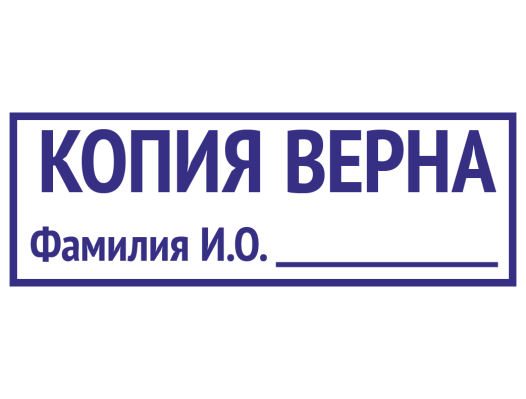 или пишем от руки: копия верна Ф.И.О. подписьОригиналы предоставите конкурсной комиссии при защите бизнес-плана, для проверки соответствия копиям.Шаг 7. Заключительный этап в сборе документовВсе документы формируете по списку в папку скоросшивателя (последовательность как в описи), прошить, пронумеровывать и заверить подписью (при наличии - печать).Опись документов в папку не сшиваем.Если документ состоит из нескольких листов – заверять каждый лист. P.S. Если у Вас есть какие- либо сомнения о правильности заполнения бизнес-плана, расчетов, можете направить его на проверку специалистам Центра компетенций.Все формы документов размещены на нашем сайте в разделе: Центр компетенций – грант Семейная ферма.По всем возникшим вопросам просим обращаться по телефонам:64-01-91 – консультант – бухгалтер Малафеева Ольга Геннадьевна64-99-98 – консультант – юрист Ба̀тюсь Алёна ДмитриевнаЛибо по средствам заявки через наш сайт.N п/пКритерий оценки заявителяОценка (баллов)1.Планируемое направление деятельности заявителя:1.развитие молочного скотоводства или растениеводства51.развитие мясного скотоводства41.развитие иного направления животноводства32.Наличие в собственности заявителя сельскохозяйственной техники (тракторов, комбайнов), самоходных сельскохозяйственных машин и (или) грузовых автомобилей:2.5 и более единиц52.4 единицы42.3 единицы32.2 единицы22.1 единица12.отсутствуют03.Наличие на территории муниципального района или муниципального округа по месту регистрации заявителя земельных участков из земель сельскохозяйственного назначения, принадлежащих заявителю на праве собственности или аренды на срок не менее 3 лет, предназначенных для развития семейной фермы:3.свыше 100 гектаров53.свыше 50 гектаров до 100 гектаров включительно43.свыше 30 гектаров до 50 гектаров включительно33.свыше 10 гектаров до 30 гектаров включительно23.свыше 5 гектаров до 10 гектаров включительно13.5 и менее гектаров04.Наличие на территории муниципального района или муниципального округа по месту регистрации заявителя объекта недвижимого имущества для производства, хранения и переработки сельскохозяйственной продукции, принадлежащего заявителю на праве собственности и подлежащего реконструкции, модернизации или капитальному ремонту за счет гранта либо используемого для осуществления производственной деятельности:4.имеется54.отсутствует05.Среднегодовой объем выручки от реализации сельскохозяйственной продукции за последние 2 года:5.свыше 2000 тыс. рублей55.свыше 1000 тыс. рублей до 2000 тыс. рублей включительно45.свыше 500 тыс. рублей до 1000 тыс. рублей включительно35.свыше 50 тыс. рублей до 500 тыс. рублей включительно25.50 тыс. рублей и менее16.Для обеспечения реализации производимой продукции заявитель:6.имеет объект по переработке сельскохозяйственной продукции или планирует строительство такого объекта за счет гранта56.является членом сельскохозяйственного потребительского кооператива непрерывно не менее 6 месяцев46.реализует сельскохозяйственную продукцию по договорам, заключенным с покупателями36.не имеет объекта по переработке сельскохозяйственной продукции, не планирует строительство такого объекта за счет гранта, не является членом сельскохозяйственного потребительского кооператива и не заключил договоры о реализации сельскохозяйственной продукции07.У заявителя на дату подачи заявки на участие в конкурсе:7.заключен трудовой договор на неопределенный срок с бухгалтером57.заключен договор об оказании услуг по ведению бухгалтерского учета (далее - договор об оказании услуг)47.не заключен трудовой договор на неопределенный срок с бухгалтером, не заключен договор об оказании услуг08.Заявитель подал заявку на участие в конкурсе:8.в 1-й раз38.во 2-й и более раз09.В случае, если направление деятельности заявителя - животноводство:9.1.Заявителем на дату подачи заявки на участие в конкурсе:9.1.заключены трудовые договоры на неопределенный срок с зоотехником и (или) ветеринарным врачом либо заявитель или член крестьянского (фермерского) хозяйства имеет среднее специальное или высшее зоотехническое или ветеринарное образование59.1.заключены договоры об оказании услуг по зоотехническому и (или) ветеринарному обслуживанию49.1.не заключены трудовые договоры с зоотехником и (или) ветеринарным врачом, заявитель и члены крестьянского (фермерского) хозяйства не имеют зоотехнического или ветеринарного образования09.2.Заявителем созданы условия для уничтожения (обеззараживания) биологических отходов на дату подачи заявки на участие в конкурсе:9.2.наличие трупосжигательной печи и (или) биотермической ямы59.2.наличие договоров об утилизации или уничтожении (обеззараживании) биологических отходов, заключенных с организацией, имеющей соответствующие условия для утилизации или уничтожения (обеззараживания) биологических отходов (далее - договоры об утилизации)49.2.отсутствие договоров об утилизации, трупосжигательной печи и (или) биотермической ямы09.3.Наличие у заявителя поголовья сельскохозяйственных животных по направлению деятельности, которое планируется развивать с помощью гранта, на дату подачи заявки на участие в конкурсе <*>:9.3.50 и более условных голов59.3.от 31 условной головы до 49 условных голов включительно49.3.от 21 условной головы до 30 условных голов включительно39.3.от 11 условных голов до 20 условных голов включительно29.3.от 1 условной головы до 10 условных голов включительно19.3.не имеется010.В случае, если направление деятельности заявителя - растениеводство:10.1.Наличие высокорепродукционных (оригинальных, элитных, с 1-й по 4-ю репродукцию) семян в общем количестве семян, имеющихся у заявителя для посева и (или) высеянных заявителем в году предоставления гранта, на дату подачи заявки на участие в конкурсе:10.1.от 80% до 100% включительно510.1.от 60% до 79% включительно410.1.от 0% до 59% включительно010.2.Заявителем на дату подачи заявки на участие в конкурсе:10.2.заключен трудовой договор на неопределенный срок с агрономом либо заявитель или член крестьянского (фермерского) хозяйства имеет среднее специальное или высшее агрономическое образование510.2.заключен договор об оказании услуг по ведению отрасли растениеводства410.2.не заключен трудовой договор на неопределенный срок с агрономом, заявитель и члены крестьянского (фермерского) хозяйства не имеют агрономического образования010.3.Наличие кондиционных семян в общем количестве семян, имеющихся у заявителя для посева и (или) высеянных заявителем в году предоставления гранта, на дату подачи заявки на участие в конкурсе:10.3.от 91% до 100% включительно510.3.от 81% до 90% включительно410.3.от 71% до 80% включительно310.3.от 61% до 70% включительно210.3.60% включительно110.3.от 0% до 59% включительно0